Nota: el departamento hasta el momento no cuenta con material ya que es nuevo en esta administración, donde para realizar sus actividades se apoya con el material de los otros departamentos.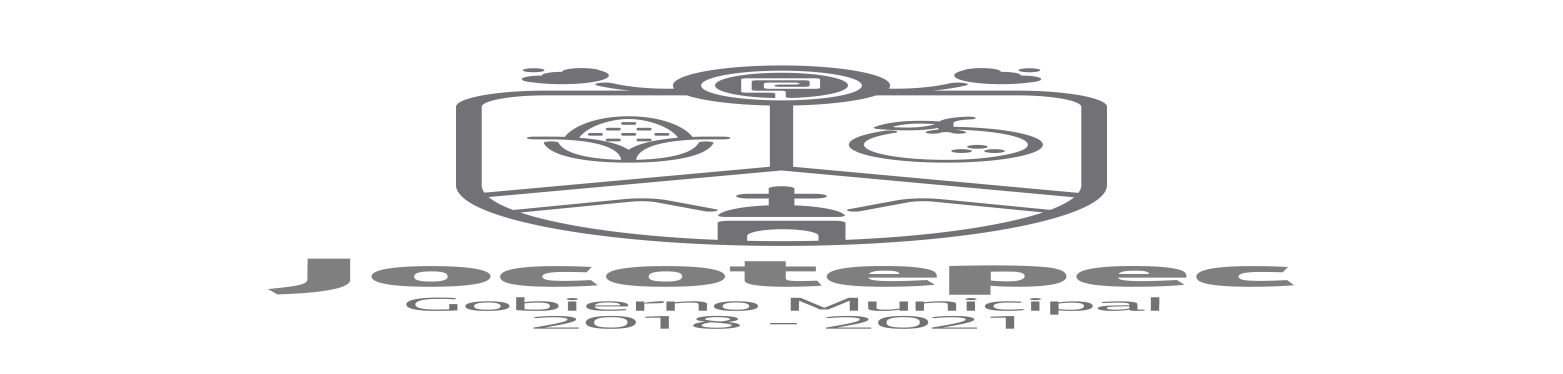 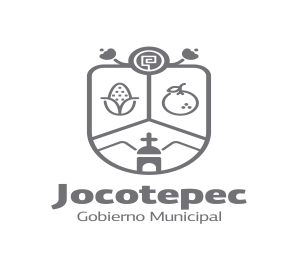 PLANTILLA DE PERSONAL DEL DEPARTAMENTO DE MANTENIMIENTO A EDIFICIOS PUBLICOS “ENERO 2019”PLANTILLA DE PERSONAL DEL DEPARTAMENTO DE MANTENIMIENTO A EDIFICIOS PUBLICOS “ENERO 2019”PLANTILLA DE PERSONAL DEL DEPARTAMENTO DE MANTENIMIENTO A EDIFICIOS PUBLICOS “ENERO 2019”PLANTILLA DE PERSONAL DEL DEPARTAMENTO DE MANTENIMIENTO A EDIFICIOS PUBLICOS “ENERO 2019”PLANTILLA DE PERSONAL DEL DEPARTAMENTO DE MANTENIMIENTO A EDIFICIOS PUBLICOS “ENERO 2019”No.NombreTipo de NombramientoPuesto nominalPuesto funcional1José Manuel Vega Xilonzochtl ConfianzaEncargado de Servicios PúblicosEncargado de Servicios Públicos2Gabriel Aniceto GonzálezConfianzaJefe de espacios y edificios públicos.Jefe de espacios y edificios públicos.3Aimin Bobadilla Garavito  EventualEncargado de cuadrillaEncargado de cuadrilla4José Luis Navarro SánchezConfianzaSupervisor